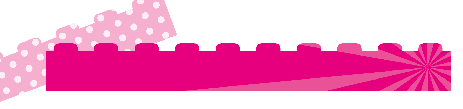 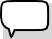 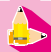 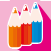 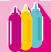 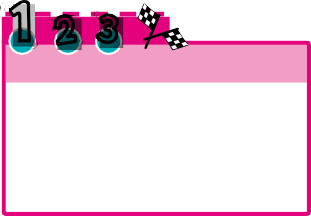 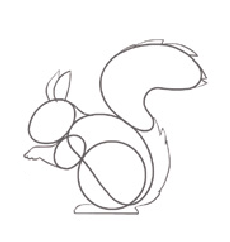 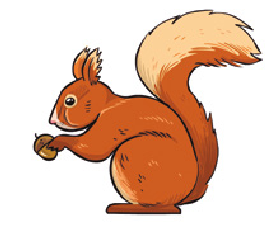 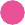 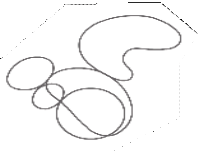 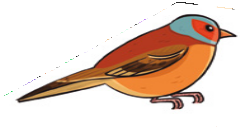 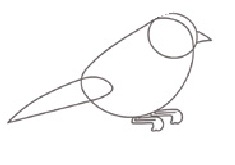 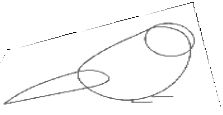 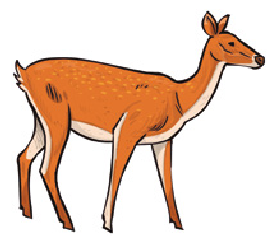 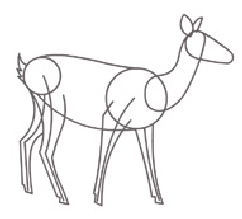 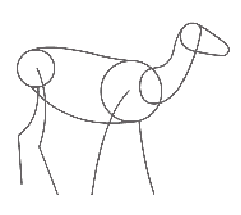 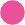 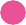 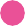 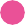 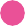 Dibujo animales paso a pasoU ·3Observa y sigue los pasos en tu cua- derno o en una lámina para dibujar el gorrión, la ardilla y la cierva.Buscamos el alfabeto manual.En grupo y con ayuda de la profesora o del profesor, buscad el alfabeto manual internacional e imprimidlo. También podéis localizar información sobre este alfabeto: cómo surgió, por qué, quién  lo utiliza…30Actividades complementariasIlustra a los tres animales de la página juntos en un mismo paisaje, ya que pertenecen a un hábitat semejante. Para ilus- trarlos de manera adecuada, es importante tener en cuentaEn la webVisionar el vídeo «Aprende a dibujar animales: un método pa- ra mentes inquietas».https://www.youtube.com/watch?v=o8uoUh75ihcPongo manos a la obraU ·3Observa y sigue los pasos en tu cuaderno o en una lámina. Des- pués, colorea.1	5,5 cm	2	32,5 cm2PasoEscribimos un mensaje con el alfa- beto manual.Asamblea de ideas Pensad en un men- saje que os gustaría comunicar a una persona con pérdida auditiva. Por ejemplo: un saludo, vuestro nombre, etcétera.Después, escribid el mensaje en un folio dibujando los gestos de la mano correspondientes a cada letra del al- fabeto manual.5,5 cm1	2	32,5 cm31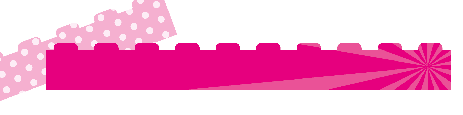 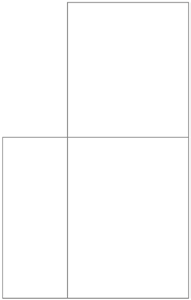 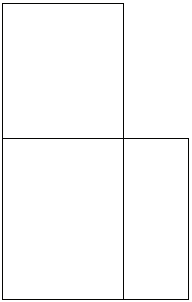 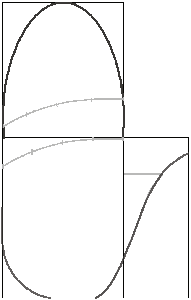 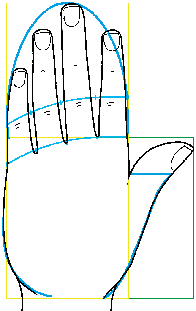 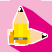 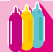 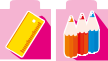 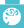 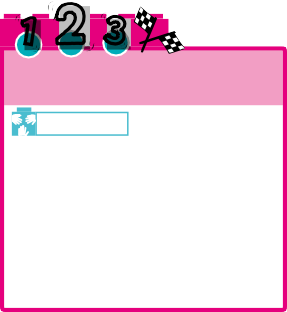 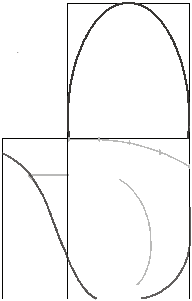 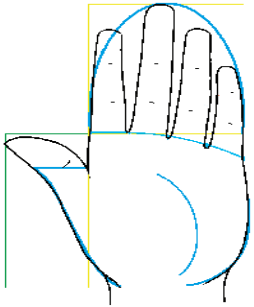 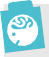 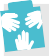 Paso del contraste a la armoníaU ·3Observa, lee y sigue los pasos en tu cuaderno o en una lámina. Dibuja y colorea con los colores armónicos de la familia amarillo-cian:Murnau: calle con mujeres (1908), de Wassily Kandinsky.AmarilloMagentaCianLos colores armónicosAl mezclar los colores primarios (amarillo, azul cian y magen- ta), conseguimos los demás colores del círculo cromático.Los colores que en su composición comparten dos primarios forman una familia y en el círculo cromático están unos al lado de los otros: familia amarillo-cian, familia cian-ma- genta y familia magenta-amarillo. Cuando en una obra utilizamos colores de una misma familia, se produce armonía.32Sugerencias metodológicasPara presentar esta página sería importante la observación de diferentes obras que utilizan armonías de color. Ejemplificar a través de los movimientos expresionista y fauvista.El paisaje que aparece en la actividad, Murnau: calle con muje- res, de Wassily Kandinsky, presenta colores llamativos contrasta- dos, una armonía de complementarios, ya que son todos opues- tos en su localización en el círculo cromático.Sería interesante comparar obras expresionistas de colores mar- cados con pinturas que usan la afinidad y la analogía de armó- nicos como, por ejemplo, Cúpulas de rojo y blanco, Jardín de rosas o Autorretrato, todos ellos de Paul Klee.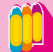 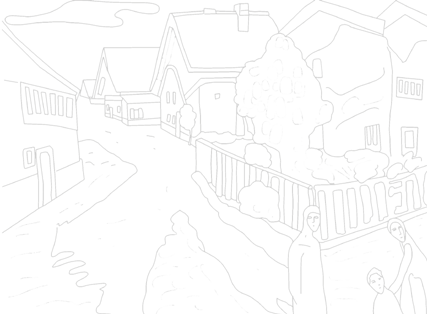 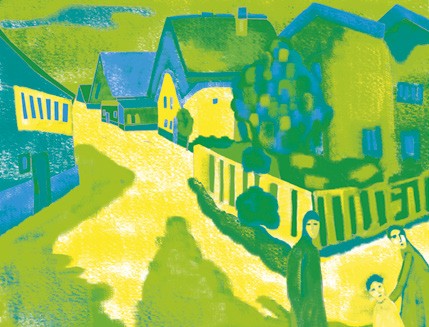 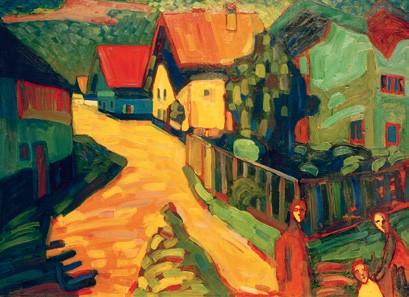 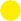 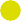 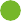 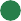 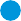 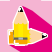 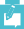 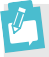 Trazo estrellas de ocho puntasU ·3Observa y lee. Después, sigue los	1	2pasos en un papel cuadriculado de5 mm.Muestra cerámica elaborada en la Cartuja de Santa María de las Cuevas (siglo xix), Sevilla.3	433A través de diseños geométricos se pueden lograr excepcionales y elegantes decoraciones.La estrella poligonal que presenta la actividad está compuesta por dos cuadrados que, en diferentes posiciones, forman jun- tos la estrella de ocho puntas. Es importante señalar la esencia de este módulo o elemento geométrico decorativo, antes de su desarrollo.Es imprescindible el uso de material técnico o de precisión bá- sico, como regla y compás. 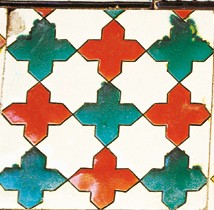 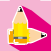 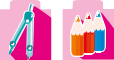 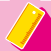 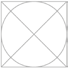 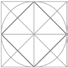 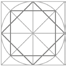 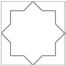 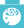 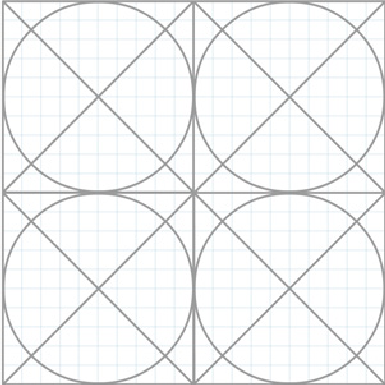 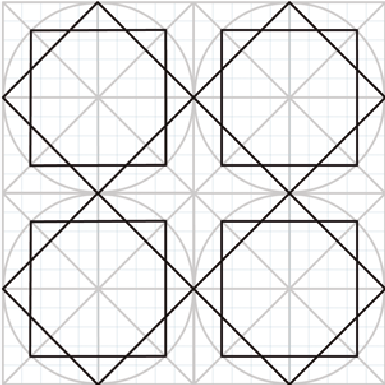 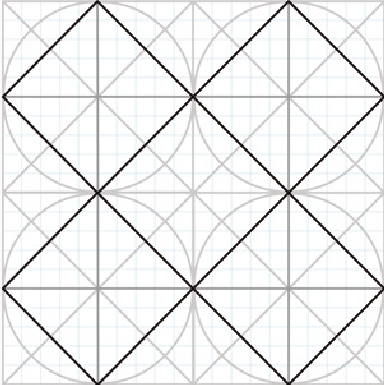 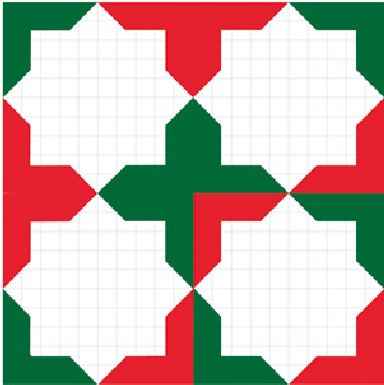 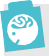 U ·3Celebro el Día Mundial del Medio AmbienteSigue los pasos en tu cuaderno o en una cartulinay crea un cartel para el Día Mundial del Medio Am-	2biente.	DÍA MUNDIAL1	DEL MEDIOAMBIENTE5de junioPinta con témperas el fondo del cartel: el cielo, las nubes, el mar y la pradera.Dibuja los molinos de viento, los edificios y los árboles en cartulinas de colores. Recórtalos.A continuación, pega estos elementos sobre el fondo. Después, escribe los textos con rotuladores.34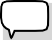 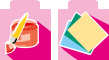 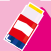 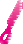 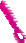 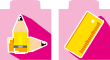 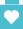 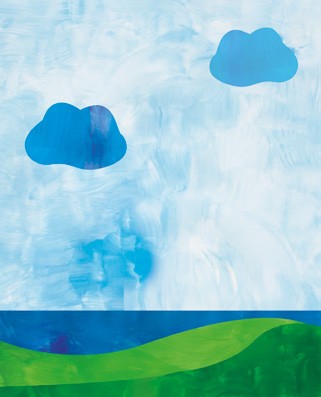 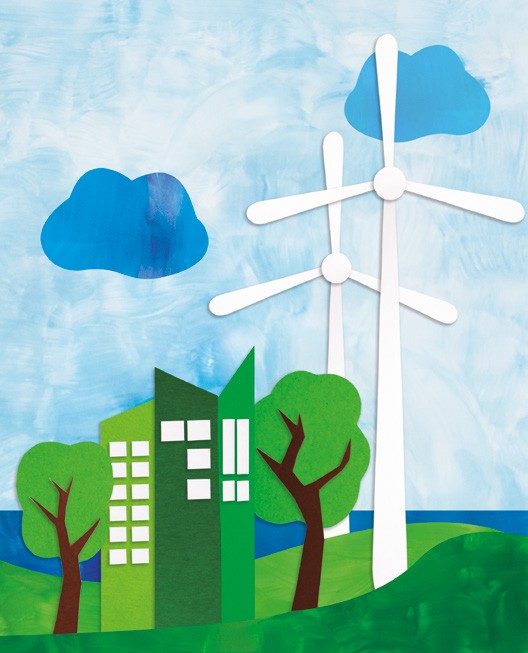 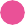 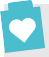 Un mar en tranquilidad y armoníaU ·3Observa y lee. Luego, sigue los pasos en tu cuaderno o en una lámina: dibuja y colorea. Para crear las nubes, puedes estampartémpera blanca con un algodón.	12Hacia la otra orilla (2011), de Guillermo Pérez Villalta.35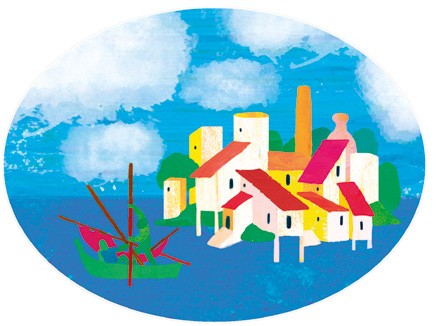 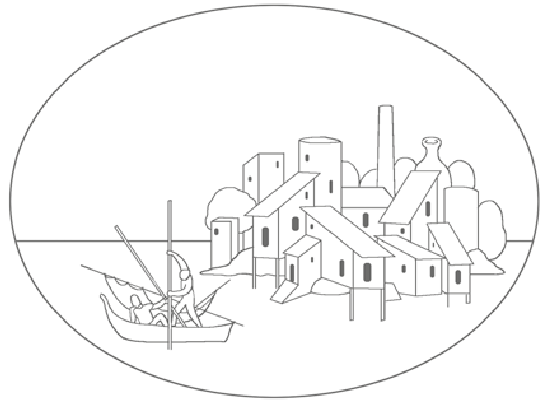 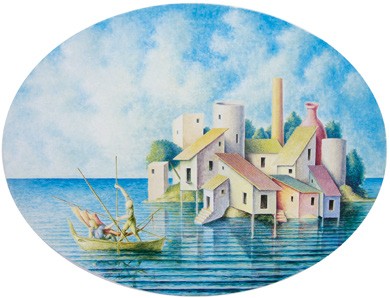 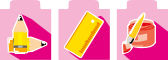 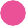 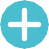 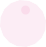 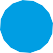 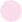 49La mirada artísticaPablo Picasso y su etapa azulObserva y lee. A continuación, sigue los pasos en tu cuaderno o en una lámina.La sopa (1902-1903), de Pablo Picasso.36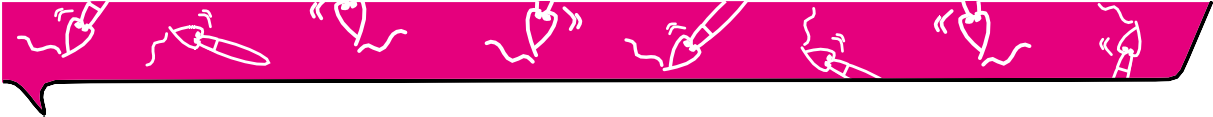 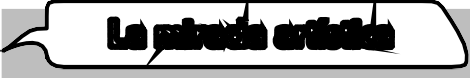 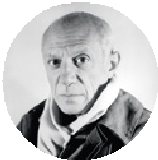 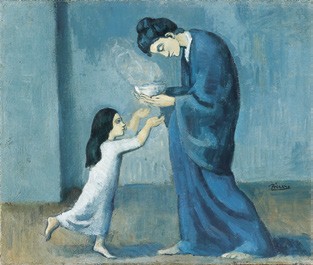 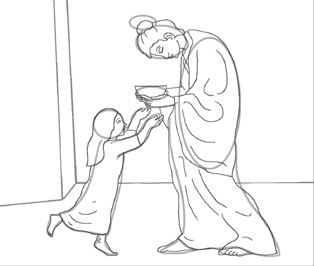 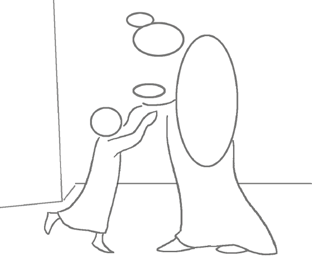 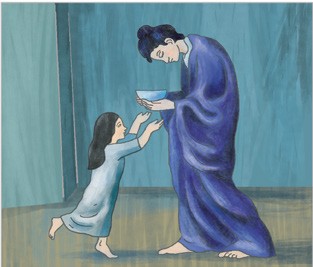 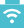 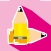 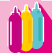 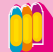 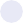 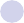 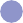 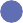 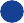 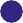 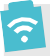 Pablo Picasso y el cubismoElige un personaje del cuadro y, en tu cuaderno o en una lámina, dibújalo de forma realista (A) y de forma cubista (B), y coloréalos.Tres músicos (1921), de Pablo Picasso.Paso¡ Reto conseguido !Comunicamos el mensaje con las manos.Comunicad a la  clase  con  los  gestos  de  las manos el mensaje que habéis escrito. Después, preguntad qué han entendido.37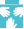 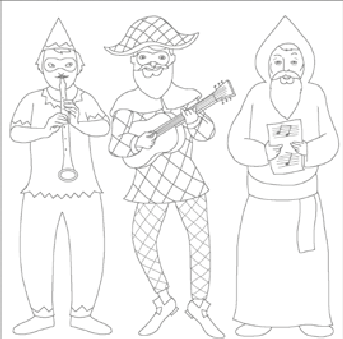 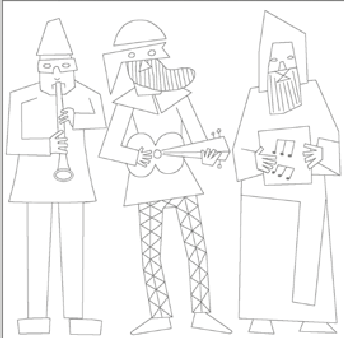 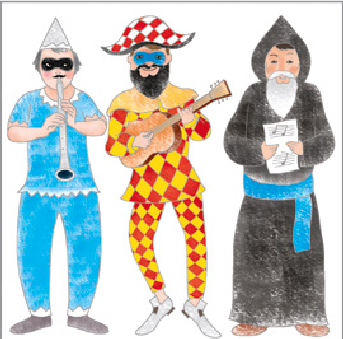 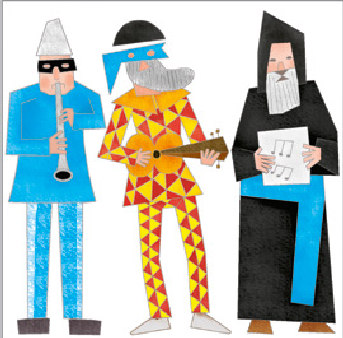 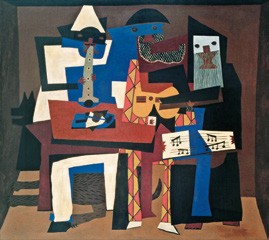 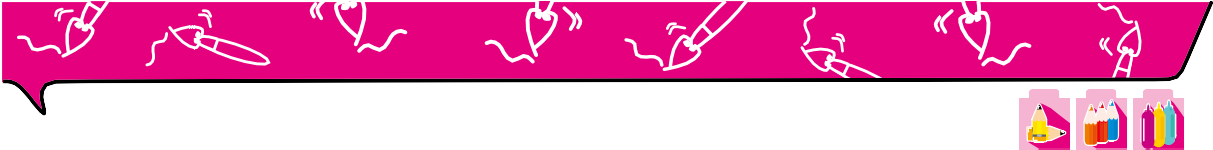 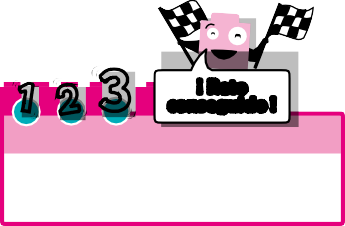 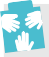 Creamos un bodegón en 3DReunid una caja de zapatos, cartón, cuatro pinzas de madera, papel de cocina, plastilina y palillos. Después, seguid los pasos.anayaeducacion.es Puedes imprimir una plantilla del banco de recursos para construir un castillo.38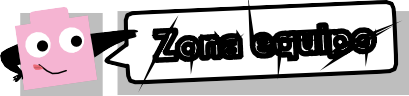 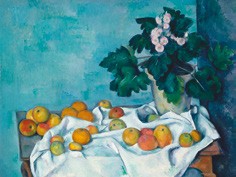 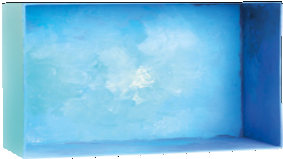 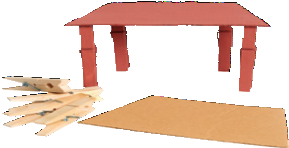 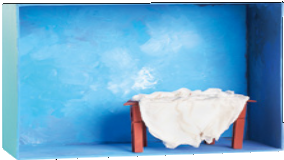 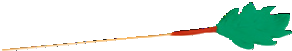 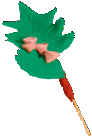 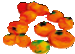 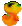 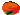 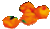 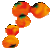 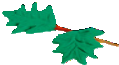 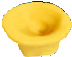 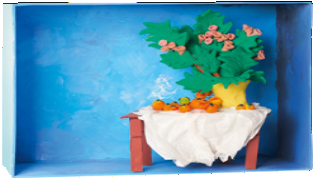 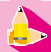 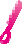 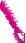 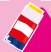 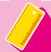 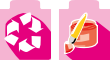 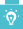 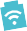 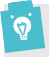 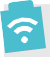 